附件1机动车维修经营备案表                           （□首次备案 □备案变更）填写说明：（1）请根据《机动车维修管理规定》有关要求填写此表；（2）其他备案材料：维修经营者备案应依法提交第1至6项材料，危险货物运输车辆维修经营者还需提交第7至10项材料，维修连锁经营服务者还需提交第11至13项材料；（3）承办人是指备案机关受理备案并对备案材料依法进行审查的工作人员，复核是指备案机关对备案材料进行复核并备案编号的工作人员；（4）办理备案变更的，仅需填写变更事项，并与原备案表一并存档。附件2机动车维修标志牌1.“一、二类汽车及其它机动车维修企业标志牌”式样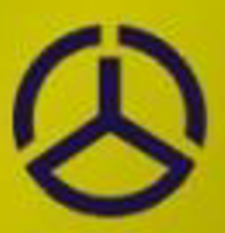 注：1.外轮廓尺寸为750mm×500mm×25mm；“汽车维修企业”用55mm×40mm长黑体；蓝色徽标直径为85mm；No.XXXXXX用高20mm黑体；“经营项目、备案部门、监督电话”用32mm×27mm长黑体；材质：铜牌材。2.A处根据备案项目，分别填写一类或二类。3.B处根据备案项目，分别填写小型车、大中型客车、大型货车维修。危险品运输车辆维修企业，还应增加危险货物运输车辆维修。用23mm×30mm扁体。2.“专项（三类）汽车及其它机动车维修企业标志牌”式样注：1.外轮廓尺寸为750mm×500mm×25mm；“专项（三类）汽车维修企业（业户）”用55mm×40mm长黑体；蓝色徽标直径为85mm；No.XXXXXX用高20mm黑体；“经营项目、备案部门、监督电话”用32mm×27mm长黑体；材质：铜牌材。2.A处根据备案项目，分别填写：汽车综合小修、发动机维修、车身维修、电气系统维修、自动变速器维修、轮胎动平衡及修补、四轮定位检测调整、汽车润滑与养护、喷油泵喷油器维修、曲轴修磨、气缸镗磨、散热器维修、空调维修、汽车美容装潢、汽车玻璃安装及修复等，用高23mm×28mm扁黑体。3.“摩托车维修企业标志牌”式样注：1.外轮廓尺寸为750mm×500mm×25mm；“摩托车维修企业”用55mm×40mm长黑体；蓝色徽标直径为85mm；No.XXXXXX用高20mm黑体；“经营项目、备案部门、监督电话”用32mm×27mm长黑体；材质：铜牌材。2.A处根据备案项目，分别填写一类或二类，并与B相协调。3.B处根据备案项目，分别填写摩托车整车修理、总成修理、整车维护、小修、竣工检验和专项修理。用高23mm×28mm扁体。附件3机动车维修竣工出厂合格证1.“机动车维修竣工出厂合格证”式样（正面）  2.“机动车维修竣工出厂合格证”内容注：1.外廓尺寸为260mm×184mm。“存根”、“车属单位保管”字体为小四号仿宋；“质量保证卡”字体为五号仿宋。    2.材质：157克铜版纸。经营者名称经营者名称经营者名称经营者名称（与营业执照名称一致）（与营业执照名称一致）（与营业执照名称一致）（与营业执照名称一致）（与营业执照名称一致）（与营业执照名称一致）（与营业执照名称一致）（与营业执照名称一致）（与营业执照名称一致）经营地址经营地址经营地址经营地址××省(区、市)××市(州)××县(市、区)××街(镇、乡)××号××省(区、市)××市(州)××县(市、区)××街(镇、乡)××号××省(区、市)××市(州)××县(市、区)××街(镇、乡)××号××省(区、市)××市(州)××县(市、区)××街(镇、乡)××号××省(区、市)××市(州)××县(市、区)××街(镇、乡)××号××省(区、市)××市(州)××县(市、区)××街(镇、乡)××号××省(区、市)××市(州)××县(市、区)××街(镇、乡)××号××省(区、市)××市(州)××县(市、区)××街(镇、乡)××号××省(区、市)××市(州)××县(市、区)××街(镇、乡)××号企业法定代表人（个体不填写此项）企业法定代表人（个体不填写此项）企业法定代表人（个体不填写此项）企业法定代表人（个体不填写此项）统一社会信用代码统一社会信用代码统一社会信用代码主要负责人（个体填写经营者，企业填写法人任命的负责人）主要负责人（个体填写经营者，企业填写法人任命的负责人）主要负责人（个体填写经营者，企业填写法人任命的负责人）主要负责人（个体填写经营者，企业填写法人任命的负责人）姓名身份证号身份证号身份证号主要负责人（个体填写经营者，企业填写法人任命的负责人）主要负责人（个体填写经营者，企业填写法人任命的负责人）主要负责人（个体填写经营者，企业填写法人任命的负责人）主要负责人（个体填写经营者，企业填写法人任命的负责人）联系电话电子邮箱/传真电子邮箱/传真电子邮箱/传真企业性质□国有   □集体   □私营   □ 外资 （国别     ）□国有   □集体   □私营   □ 外资 （国别     ）□国有   □集体   □私营   □ 外资 （国别     ）□国有   □集体   □私营   □ 外资 （国别     ）□国有   □集体   □私营   □ 外资 （国别     ）□国有   □集体   □私营   □ 外资 （国别     ）□国有   □集体   □私营   □ 外资 （国别     ）□国有   □集体   □私营   □ 外资 （国别     ）□国有   □集体   □私营   □ 外资 （国别     ）□国有   □集体   □私营   □ 外资 （国别     ）□国有   □集体   □私营   □ 外资 （国别     ）□国有   □集体   □私营   □ 外资 （国别     ）经营类型□综合修理      □机动车生产、进口企业授权维修      □其他（      ）         □综合修理      □机动车生产、进口企业授权维修      □其他（      ）         □综合修理      □机动车生产、进口企业授权维修      □其他（      ）         □综合修理      □机动车生产、进口企业授权维修      □其他（      ）         □综合修理      □机动车生产、进口企业授权维修      □其他（      ）         □综合修理      □机动车生产、进口企业授权维修      □其他（      ）         □综合修理      □机动车生产、进口企业授权维修      □其他（      ）         □综合修理      □机动车生产、进口企业授权维修      □其他（      ）         □综合修理      □机动车生产、进口企业授权维修      □其他（      ）             □连锁经营    □连锁经营    □连锁经营经营范围业务类型□汽车维修□汽车维修□汽车维修□摩托车维修□摩托车维修□摩托车维修□摩托车维修□摩托车维修□其他机动车维修□其他机动车维修□其他机动车维修经营范围业户类别□一类 □二类  □三类□一类 □二类  □三类□一类 □二类  □三类□一类   □二类□一类   □二类□一类   □二类□一类   □二类□一类   □二类□一类 □二类 □三类□一类 □二类 □三类□一类 □二类 □三类经营范围项目种类一类□大中型客车维修  □大型货车维修  □小型车维修 □危险货物运输车辆维修 （可多选）□大中型客车维修  □大型货车维修  □小型车维修 □危险货物运输车辆维修 （可多选）□大中型客车维修  □大型货车维修  □小型车维修 □危险货物运输车辆维修 （可多选）□大中型客车维修  □大型货车维修  □小型车维修 □危险货物运输车辆维修 （可多选）□大中型客车维修  □大型货车维修  □小型车维修 □危险货物运输车辆维修 （可多选）□大中型客车维修  □大型货车维修  □小型车维修 □危险货物运输车辆维修 （可多选）□大中型客车维修  □大型货车维修  □小型车维修 □危险货物运输车辆维修 （可多选）□大中型客车维修  □大型货车维修  □小型车维修 □危险货物运输车辆维修 （可多选）□大中型客车维修  □大型货车维修  □小型车维修 □危险货物运输车辆维修 （可多选）□大中型客车维修  □大型货车维修  □小型车维修 □危险货物运输车辆维修 （可多选）经营范围项目种类二类□大中型客车维修  □大型货车维修  □小型车维修   （可多选）□大中型客车维修  □大型货车维修  □小型车维修   （可多选）□大中型客车维修  □大型货车维修  □小型车维修   （可多选）□大中型客车维修  □大型货车维修  □小型车维修   （可多选）□大中型客车维修  □大型货车维修  □小型车维修   （可多选）□大中型客车维修  □大型货车维修  □小型车维修   （可多选）□大中型客车维修  □大型货车维修  □小型车维修   （可多选）□大中型客车维修  □大型货车维修  □小型车维修   （可多选）□大中型客车维修  □大型货车维修  □小型车维修   （可多选）□大中型客车维修  □大型货车维修  □小型车维修   （可多选）经营范围项目种类三类□综合小修 □发动机维修 □车身维修 □电气系统维修 □自动变速器维修 □轮胎动平衡及修补 □四轮定位检测调整  □汽车润滑与养护 □喷油泵和喷油器维修□曲轴修磨 □气缸镗磨 □散热器维修  □空调维修 □汽车美容装潢  □汽车玻璃安装及修复  （可多选）□综合小修 □发动机维修 □车身维修 □电气系统维修 □自动变速器维修 □轮胎动平衡及修补 □四轮定位检测调整  □汽车润滑与养护 □喷油泵和喷油器维修□曲轴修磨 □气缸镗磨 □散热器维修  □空调维修 □汽车美容装潢  □汽车玻璃安装及修复  （可多选）□综合小修 □发动机维修 □车身维修 □电气系统维修 □自动变速器维修 □轮胎动平衡及修补 □四轮定位检测调整  □汽车润滑与养护 □喷油泵和喷油器维修□曲轴修磨 □气缸镗磨 □散热器维修  □空调维修 □汽车美容装潢  □汽车玻璃安装及修复  （可多选）□综合小修 □发动机维修 □车身维修 □电气系统维修 □自动变速器维修 □轮胎动平衡及修补 □四轮定位检测调整  □汽车润滑与养护 □喷油泵和喷油器维修□曲轴修磨 □气缸镗磨 □散热器维修  □空调维修 □汽车美容装潢  □汽车玻璃安装及修复  （可多选）□综合小修 □发动机维修 □车身维修 □电气系统维修 □自动变速器维修 □轮胎动平衡及修补 □四轮定位检测调整  □汽车润滑与养护 □喷油泵和喷油器维修□曲轴修磨 □气缸镗磨 □散热器维修  □空调维修 □汽车美容装潢  □汽车玻璃安装及修复  （可多选）□综合小修 □发动机维修 □车身维修 □电气系统维修 □自动变速器维修 □轮胎动平衡及修补 □四轮定位检测调整  □汽车润滑与养护 □喷油泵和喷油器维修□曲轴修磨 □气缸镗磨 □散热器维修  □空调维修 □汽车美容装潢  □汽车玻璃安装及修复  （可多选）□综合小修 □发动机维修 □车身维修 □电气系统维修 □自动变速器维修 □轮胎动平衡及修补 □四轮定位检测调整  □汽车润滑与养护 □喷油泵和喷油器维修□曲轴修磨 □气缸镗磨 □散热器维修  □空调维修 □汽车美容装潢  □汽车玻璃安装及修复  （可多选）□综合小修 □发动机维修 □车身维修 □电气系统维修 □自动变速器维修 □轮胎动平衡及修补 □四轮定位检测调整  □汽车润滑与养护 □喷油泵和喷油器维修□曲轴修磨 □气缸镗磨 □散热器维修  □空调维修 □汽车美容装潢  □汽车玻璃安装及修复  （可多选）□综合小修 □发动机维修 □车身维修 □电气系统维修 □自动变速器维修 □轮胎动平衡及修补 □四轮定位检测调整  □汽车润滑与养护 □喷油泵和喷油器维修□曲轴修磨 □气缸镗磨 □散热器维修  □空调维修 □汽车美容装潢  □汽车玻璃安装及修复  （可多选）□综合小修 □发动机维修 □车身维修 □电气系统维修 □自动变速器维修 □轮胎动平衡及修补 □四轮定位检测调整  □汽车润滑与养护 □喷油泵和喷油器维修□曲轴修磨 □气缸镗磨 □散热器维修  □空调维修 □汽车美容装潢  □汽车玻璃安装及修复  （可多选）其他备案材料通用要求□ 1.维修经营者的营业执照复印件□ 2.经营场地、停车场面积、土地使用权及产权证明等相关材料□ 3.技术人员汇总表，以及各相关人员的学历、技术职称或职业资格证明等相关材料□ 4.维修设备设施汇总表，维修检测设备及计量设备检定合格证明等相关材料□ 5.维修管理制度等相关材料□ 6.环境保护措施等相关材料□ 1.维修经营者的营业执照复印件□ 2.经营场地、停车场面积、土地使用权及产权证明等相关材料□ 3.技术人员汇总表，以及各相关人员的学历、技术职称或职业资格证明等相关材料□ 4.维修设备设施汇总表，维修检测设备及计量设备检定合格证明等相关材料□ 5.维修管理制度等相关材料□ 6.环境保护措施等相关材料□ 1.维修经营者的营业执照复印件□ 2.经营场地、停车场面积、土地使用权及产权证明等相关材料□ 3.技术人员汇总表，以及各相关人员的学历、技术职称或职业资格证明等相关材料□ 4.维修设备设施汇总表，维修检测设备及计量设备检定合格证明等相关材料□ 5.维修管理制度等相关材料□ 6.环境保护措施等相关材料□ 1.维修经营者的营业执照复印件□ 2.经营场地、停车场面积、土地使用权及产权证明等相关材料□ 3.技术人员汇总表，以及各相关人员的学历、技术职称或职业资格证明等相关材料□ 4.维修设备设施汇总表，维修检测设备及计量设备检定合格证明等相关材料□ 5.维修管理制度等相关材料□ 6.环境保护措施等相关材料□ 1.维修经营者的营业执照复印件□ 2.经营场地、停车场面积、土地使用权及产权证明等相关材料□ 3.技术人员汇总表，以及各相关人员的学历、技术职称或职业资格证明等相关材料□ 4.维修设备设施汇总表，维修检测设备及计量设备检定合格证明等相关材料□ 5.维修管理制度等相关材料□ 6.环境保护措施等相关材料□ 1.维修经营者的营业执照复印件□ 2.经营场地、停车场面积、土地使用权及产权证明等相关材料□ 3.技术人员汇总表，以及各相关人员的学历、技术职称或职业资格证明等相关材料□ 4.维修设备设施汇总表，维修检测设备及计量设备检定合格证明等相关材料□ 5.维修管理制度等相关材料□ 6.环境保护措施等相关材料□ 1.维修经营者的营业执照复印件□ 2.经营场地、停车场面积、土地使用权及产权证明等相关材料□ 3.技术人员汇总表，以及各相关人员的学历、技术职称或职业资格证明等相关材料□ 4.维修设备设施汇总表，维修检测设备及计量设备检定合格证明等相关材料□ 5.维修管理制度等相关材料□ 6.环境保护措施等相关材料□ 1.维修经营者的营业执照复印件□ 2.经营场地、停车场面积、土地使用权及产权证明等相关材料□ 3.技术人员汇总表，以及各相关人员的学历、技术职称或职业资格证明等相关材料□ 4.维修设备设施汇总表，维修检测设备及计量设备检定合格证明等相关材料□ 5.维修管理制度等相关材料□ 6.环境保护措施等相关材料□ 1.维修经营者的营业执照复印件□ 2.经营场地、停车场面积、土地使用权及产权证明等相关材料□ 3.技术人员汇总表，以及各相关人员的学历、技术职称或职业资格证明等相关材料□ 4.维修设备设施汇总表，维修检测设备及计量设备检定合格证明等相关材料□ 5.维修管理制度等相关材料□ 6.环境保护措施等相关材料□ 1.维修经营者的营业执照复印件□ 2.经营场地、停车场面积、土地使用权及产权证明等相关材料□ 3.技术人员汇总表，以及各相关人员的学历、技术职称或职业资格证明等相关材料□ 4.维修设备设施汇总表，维修检测设备及计量设备检定合格证明等相关材料□ 5.维修管理制度等相关材料□ 6.环境保护措施等相关材料□ 1.维修经营者的营业执照复印件□ 2.经营场地、停车场面积、土地使用权及产权证明等相关材料□ 3.技术人员汇总表，以及各相关人员的学历、技术职称或职业资格证明等相关材料□ 4.维修设备设施汇总表，维修检测设备及计量设备检定合格证明等相关材料□ 5.维修管理制度等相关材料□ 6.环境保护措施等相关材料其他备案材料特殊要求□ 7.与其作业内容相适应的专用维修车间和设备、设施等相关材料（危险货物运输车辆维修经营者填写）□ 8.突发事件应急预案（危险货物运输车辆维修经营者填写）□ 9.安全管理人员汇总表（危险货物运输车辆维修经营者填写）□ 10.安全操作规程材料（危险货物运输车辆维修经营者填写）□ 11.连锁经营协议书副本（连锁维修经营者填写）□ 12.连锁经营的作业标准和管理手册（连锁维修经营者填写）□ 13.连锁经营服务网点符合机动车维修经营相应条件承诺书（连锁维修经营者填写）□ 7.与其作业内容相适应的专用维修车间和设备、设施等相关材料（危险货物运输车辆维修经营者填写）□ 8.突发事件应急预案（危险货物运输车辆维修经营者填写）□ 9.安全管理人员汇总表（危险货物运输车辆维修经营者填写）□ 10.安全操作规程材料（危险货物运输车辆维修经营者填写）□ 11.连锁经营协议书副本（连锁维修经营者填写）□ 12.连锁经营的作业标准和管理手册（连锁维修经营者填写）□ 13.连锁经营服务网点符合机动车维修经营相应条件承诺书（连锁维修经营者填写）□ 7.与其作业内容相适应的专用维修车间和设备、设施等相关材料（危险货物运输车辆维修经营者填写）□ 8.突发事件应急预案（危险货物运输车辆维修经营者填写）□ 9.安全管理人员汇总表（危险货物运输车辆维修经营者填写）□ 10.安全操作规程材料（危险货物运输车辆维修经营者填写）□ 11.连锁经营协议书副本（连锁维修经营者填写）□ 12.连锁经营的作业标准和管理手册（连锁维修经营者填写）□ 13.连锁经营服务网点符合机动车维修经营相应条件承诺书（连锁维修经营者填写）□ 7.与其作业内容相适应的专用维修车间和设备、设施等相关材料（危险货物运输车辆维修经营者填写）□ 8.突发事件应急预案（危险货物运输车辆维修经营者填写）□ 9.安全管理人员汇总表（危险货物运输车辆维修经营者填写）□ 10.安全操作规程材料（危险货物运输车辆维修经营者填写）□ 11.连锁经营协议书副本（连锁维修经营者填写）□ 12.连锁经营的作业标准和管理手册（连锁维修经营者填写）□ 13.连锁经营服务网点符合机动车维修经营相应条件承诺书（连锁维修经营者填写）□ 7.与其作业内容相适应的专用维修车间和设备、设施等相关材料（危险货物运输车辆维修经营者填写）□ 8.突发事件应急预案（危险货物运输车辆维修经营者填写）□ 9.安全管理人员汇总表（危险货物运输车辆维修经营者填写）□ 10.安全操作规程材料（危险货物运输车辆维修经营者填写）□ 11.连锁经营协议书副本（连锁维修经营者填写）□ 12.连锁经营的作业标准和管理手册（连锁维修经营者填写）□ 13.连锁经营服务网点符合机动车维修经营相应条件承诺书（连锁维修经营者填写）□ 7.与其作业内容相适应的专用维修车间和设备、设施等相关材料（危险货物运输车辆维修经营者填写）□ 8.突发事件应急预案（危险货物运输车辆维修经营者填写）□ 9.安全管理人员汇总表（危险货物运输车辆维修经营者填写）□ 10.安全操作规程材料（危险货物运输车辆维修经营者填写）□ 11.连锁经营协议书副本（连锁维修经营者填写）□ 12.连锁经营的作业标准和管理手册（连锁维修经营者填写）□ 13.连锁经营服务网点符合机动车维修经营相应条件承诺书（连锁维修经营者填写）□ 7.与其作业内容相适应的专用维修车间和设备、设施等相关材料（危险货物运输车辆维修经营者填写）□ 8.突发事件应急预案（危险货物运输车辆维修经营者填写）□ 9.安全管理人员汇总表（危险货物运输车辆维修经营者填写）□ 10.安全操作规程材料（危险货物运输车辆维修经营者填写）□ 11.连锁经营协议书副本（连锁维修经营者填写）□ 12.连锁经营的作业标准和管理手册（连锁维修经营者填写）□ 13.连锁经营服务网点符合机动车维修经营相应条件承诺书（连锁维修经营者填写）□ 7.与其作业内容相适应的专用维修车间和设备、设施等相关材料（危险货物运输车辆维修经营者填写）□ 8.突发事件应急预案（危险货物运输车辆维修经营者填写）□ 9.安全管理人员汇总表（危险货物运输车辆维修经营者填写）□ 10.安全操作规程材料（危险货物运输车辆维修经营者填写）□ 11.连锁经营协议书副本（连锁维修经营者填写）□ 12.连锁经营的作业标准和管理手册（连锁维修经营者填写）□ 13.连锁经营服务网点符合机动车维修经营相应条件承诺书（连锁维修经营者填写）□ 7.与其作业内容相适应的专用维修车间和设备、设施等相关材料（危险货物运输车辆维修经营者填写）□ 8.突发事件应急预案（危险货物运输车辆维修经营者填写）□ 9.安全管理人员汇总表（危险货物运输车辆维修经营者填写）□ 10.安全操作规程材料（危险货物运输车辆维修经营者填写）□ 11.连锁经营协议书副本（连锁维修经营者填写）□ 12.连锁经营的作业标准和管理手册（连锁维修经营者填写）□ 13.连锁经营服务网点符合机动车维修经营相应条件承诺书（连锁维修经营者填写）□ 7.与其作业内容相适应的专用维修车间和设备、设施等相关材料（危险货物运输车辆维修经营者填写）□ 8.突发事件应急预案（危险货物运输车辆维修经营者填写）□ 9.安全管理人员汇总表（危险货物运输车辆维修经营者填写）□ 10.安全操作规程材料（危险货物运输车辆维修经营者填写）□ 11.连锁经营协议书副本（连锁维修经营者填写）□ 12.连锁经营的作业标准和管理手册（连锁维修经营者填写）□ 13.连锁经营服务网点符合机动车维修经营相应条件承诺书（连锁维修经营者填写）□ 7.与其作业内容相适应的专用维修车间和设备、设施等相关材料（危险货物运输车辆维修经营者填写）□ 8.突发事件应急预案（危险货物运输车辆维修经营者填写）□ 9.安全管理人员汇总表（危险货物运输车辆维修经营者填写）□ 10.安全操作规程材料（危险货物运输车辆维修经营者填写）□ 11.连锁经营协议书副本（连锁维修经营者填写）□ 12.连锁经营的作业标准和管理手册（连锁维修经营者填写）□ 13.连锁经营服务网点符合机动车维修经营相应条件承诺书（连锁维修经营者填写）本经营者声明：1.已知晓《道路运输条例》《机动车维修管理规定》《汽车维修业开业条件》（GB/T 16739）、《摩托车维修业开业条件》（GB/T 18189）等国家机动车维修有关法律法规及标准，知晓机动车维修开业条件要求和备案要求；2.所提供的备案材料信息内容真实、准确，不存在虚假记载、误导性陈述或者重大遗漏，所有文件的签名、印章真实有效。如有不实之处，愿承担相应的法律责任。法定代表人或主要负责人（签字）：                 单位（盖章）：           年  月  日 本经营者声明：1.已知晓《道路运输条例》《机动车维修管理规定》《汽车维修业开业条件》（GB/T 16739）、《摩托车维修业开业条件》（GB/T 18189）等国家机动车维修有关法律法规及标准，知晓机动车维修开业条件要求和备案要求；2.所提供的备案材料信息内容真实、准确，不存在虚假记载、误导性陈述或者重大遗漏，所有文件的签名、印章真实有效。如有不实之处，愿承担相应的法律责任。法定代表人或主要负责人（签字）：                 单位（盖章）：           年  月  日 本经营者声明：1.已知晓《道路运输条例》《机动车维修管理规定》《汽车维修业开业条件》（GB/T 16739）、《摩托车维修业开业条件》（GB/T 18189）等国家机动车维修有关法律法规及标准，知晓机动车维修开业条件要求和备案要求；2.所提供的备案材料信息内容真实、准确，不存在虚假记载、误导性陈述或者重大遗漏，所有文件的签名、印章真实有效。如有不实之处，愿承担相应的法律责任。法定代表人或主要负责人（签字）：                 单位（盖章）：           年  月  日 本经营者声明：1.已知晓《道路运输条例》《机动车维修管理规定》《汽车维修业开业条件》（GB/T 16739）、《摩托车维修业开业条件》（GB/T 18189）等国家机动车维修有关法律法规及标准，知晓机动车维修开业条件要求和备案要求；2.所提供的备案材料信息内容真实、准确，不存在虚假记载、误导性陈述或者重大遗漏，所有文件的签名、印章真实有效。如有不实之处，愿承担相应的法律责任。法定代表人或主要负责人（签字）：                 单位（盖章）：           年  月  日 本经营者声明：1.已知晓《道路运输条例》《机动车维修管理规定》《汽车维修业开业条件》（GB/T 16739）、《摩托车维修业开业条件》（GB/T 18189）等国家机动车维修有关法律法规及标准，知晓机动车维修开业条件要求和备案要求；2.所提供的备案材料信息内容真实、准确，不存在虚假记载、误导性陈述或者重大遗漏，所有文件的签名、印章真实有效。如有不实之处，愿承担相应的法律责任。法定代表人或主要负责人（签字）：                 单位（盖章）：           年  月  日 本经营者声明：1.已知晓《道路运输条例》《机动车维修管理规定》《汽车维修业开业条件》（GB/T 16739）、《摩托车维修业开业条件》（GB/T 18189）等国家机动车维修有关法律法规及标准，知晓机动车维修开业条件要求和备案要求；2.所提供的备案材料信息内容真实、准确，不存在虚假记载、误导性陈述或者重大遗漏，所有文件的签名、印章真实有效。如有不实之处，愿承担相应的法律责任。法定代表人或主要负责人（签字）：                 单位（盖章）：           年  月  日 本经营者声明：1.已知晓《道路运输条例》《机动车维修管理规定》《汽车维修业开业条件》（GB/T 16739）、《摩托车维修业开业条件》（GB/T 18189）等国家机动车维修有关法律法规及标准，知晓机动车维修开业条件要求和备案要求；2.所提供的备案材料信息内容真实、准确，不存在虚假记载、误导性陈述或者重大遗漏，所有文件的签名、印章真实有效。如有不实之处，愿承担相应的法律责任。法定代表人或主要负责人（签字）：                 单位（盖章）：           年  月  日 本经营者声明：1.已知晓《道路运输条例》《机动车维修管理规定》《汽车维修业开业条件》（GB/T 16739）、《摩托车维修业开业条件》（GB/T 18189）等国家机动车维修有关法律法规及标准，知晓机动车维修开业条件要求和备案要求；2.所提供的备案材料信息内容真实、准确，不存在虚假记载、误导性陈述或者重大遗漏，所有文件的签名、印章真实有效。如有不实之处，愿承担相应的法律责任。法定代表人或主要负责人（签字）：                 单位（盖章）：           年  月  日 本经营者声明：1.已知晓《道路运输条例》《机动车维修管理规定》《汽车维修业开业条件》（GB/T 16739）、《摩托车维修业开业条件》（GB/T 18189）等国家机动车维修有关法律法规及标准，知晓机动车维修开业条件要求和备案要求；2.所提供的备案材料信息内容真实、准确，不存在虚假记载、误导性陈述或者重大遗漏，所有文件的签名、印章真实有效。如有不实之处，愿承担相应的法律责任。法定代表人或主要负责人（签字）：                 单位（盖章）：           年  月  日 本经营者声明：1.已知晓《道路运输条例》《机动车维修管理规定》《汽车维修业开业条件》（GB/T 16739）、《摩托车维修业开业条件》（GB/T 18189）等国家机动车维修有关法律法规及标准，知晓机动车维修开业条件要求和备案要求；2.所提供的备案材料信息内容真实、准确，不存在虚假记载、误导性陈述或者重大遗漏，所有文件的签名、印章真实有效。如有不实之处，愿承担相应的法律责任。法定代表人或主要负责人（签字）：                 单位（盖章）：           年  月  日 本经营者声明：1.已知晓《道路运输条例》《机动车维修管理规定》《汽车维修业开业条件》（GB/T 16739）、《摩托车维修业开业条件》（GB/T 18189）等国家机动车维修有关法律法规及标准，知晓机动车维修开业条件要求和备案要求；2.所提供的备案材料信息内容真实、准确，不存在虚假记载、误导性陈述或者重大遗漏，所有文件的签名、印章真实有效。如有不实之处，愿承担相应的法律责任。法定代表人或主要负责人（签字）：                 单位（盖章）：           年  月  日 本经营者声明：1.已知晓《道路运输条例》《机动车维修管理规定》《汽车维修业开业条件》（GB/T 16739）、《摩托车维修业开业条件》（GB/T 18189）等国家机动车维修有关法律法规及标准，知晓机动车维修开业条件要求和备案要求；2.所提供的备案材料信息内容真实、准确，不存在虚假记载、误导性陈述或者重大遗漏，所有文件的签名、印章真实有效。如有不实之处，愿承担相应的法律责任。法定代表人或主要负责人（签字）：                 单位（盖章）：           年  月  日 本经营者声明：1.已知晓《道路运输条例》《机动车维修管理规定》《汽车维修业开业条件》（GB/T 16739）、《摩托车维修业开业条件》（GB/T 18189）等国家机动车维修有关法律法规及标准，知晓机动车维修开业条件要求和备案要求；2.所提供的备案材料信息内容真实、准确，不存在虚假记载、误导性陈述或者重大遗漏，所有文件的签名、印章真实有效。如有不实之处，愿承担相应的法律责任。法定代表人或主要负责人（签字）：                 单位（盖章）：           年  月  日 □ 备案材料齐全；□ 备案材料不齐全，请补充：    承办人（签字）：                  年  月  日□ 备案材料齐全；□ 备案材料不齐全，请补充：    承办人（签字）：                  年  月  日□ 备案材料齐全；□ 备案材料不齐全，请补充：    承办人（签字）：                  年  月  日□ 备案材料齐全；□ 备案材料不齐全，请补充：    承办人（签字）：                  年  月  日□ 备案材料齐全；□ 备案材料不齐全，请补充：    承办人（签字）：                  年  月  日□ 备案材料齐全；□ 备案材料不齐全，请补充：    承办人（签字）：                  年  月  日□ 备案材料齐全；□ 备案材料不齐全，请补充：    承办人（签字）：                  年  月  日复核（签字）：备案编号：备案机关（盖章）：        年  月  日复核（签字）：备案编号：备案机关（盖章）：        年  月  日复核（签字）：备案编号：备案机关（盖章）：        年  月  日复核（签字）：备案编号：备案机关（盖章）：        年  月  日复核（签字）：备案编号：备案机关（盖章）：        年  月  日复核（签字）：备案编号：备案机关（盖章）：        年  月  日剪开线空白中折线NO.00000000存根NO.00000000存根NO.00000000存根NO.00000000存根NO.00000000车属单位保管NO.00000000车属单位保管NO.00000000车属单位保管NO.00000000车属单位保管NO.00000000车属单位保管NO.00000000质量保证卡NO.00000000质量保证卡NO.00000000质量保证卡托修方托修方该车按维修合同进行维修，本厂对维修竣工的车辆实行质量保证，质量保证期为车辆行驶            万公里或者          日。在托修单位严格执行走合期规定、合理使用、正常维护的情况下，出现的维修质量问题，凭此卡随竣工出厂合格证，由本厂负责包修，免返修工料费和工时费，在原维修类别期限内修竣交托修方。该车按维修合同进行维修，本厂对维修竣工的车辆实行质量保证，质量保证期为车辆行驶            万公里或者          日。在托修单位严格执行走合期规定、合理使用、正常维护的情况下，出现的维修质量问题，凭此卡随竣工出厂合格证，由本厂负责包修，免返修工料费和工时费，在原维修类别期限内修竣交托修方。该车按维修合同进行维修，本厂对维修竣工的车辆实行质量保证，质量保证期为车辆行驶            万公里或者          日。在托修单位严格执行走合期规定、合理使用、正常维护的情况下，出现的维修质量问题，凭此卡随竣工出厂合格证，由本厂负责包修，免返修工料费和工时费，在原维修类别期限内修竣交托修方。车牌号码车牌号码该车按维修合同进行维修，本厂对维修竣工的车辆实行质量保证，质量保证期为车辆行驶            万公里或者          日。在托修单位严格执行走合期规定、合理使用、正常维护的情况下，出现的维修质量问题，凭此卡随竣工出厂合格证，由本厂负责包修，免返修工料费和工时费，在原维修类别期限内修竣交托修方。该车按维修合同进行维修，本厂对维修竣工的车辆实行质量保证，质量保证期为车辆行驶            万公里或者          日。在托修单位严格执行走合期规定、合理使用、正常维护的情况下，出现的维修质量问题，凭此卡随竣工出厂合格证，由本厂负责包修，免返修工料费和工时费，在原维修类别期限内修竣交托修方。该车按维修合同进行维修，本厂对维修竣工的车辆实行质量保证，质量保证期为车辆行驶            万公里或者          日。在托修单位严格执行走合期规定、合理使用、正常维护的情况下，出现的维修质量问题，凭此卡随竣工出厂合格证，由本厂负责包修，免返修工料费和工时费，在原维修类别期限内修竣交托修方。车型车型该车按维修合同进行维修，本厂对维修竣工的车辆实行质量保证，质量保证期为车辆行驶            万公里或者          日。在托修单位严格执行走合期规定、合理使用、正常维护的情况下，出现的维修质量问题，凭此卡随竣工出厂合格证，由本厂负责包修，免返修工料费和工时费，在原维修类别期限内修竣交托修方。该车按维修合同进行维修，本厂对维修竣工的车辆实行质量保证，质量保证期为车辆行驶            万公里或者          日。在托修单位严格执行走合期规定、合理使用、正常维护的情况下，出现的维修质量问题，凭此卡随竣工出厂合格证，由本厂负责包修，免返修工料费和工时费，在原维修类别期限内修竣交托修方。该车按维修合同进行维修，本厂对维修竣工的车辆实行质量保证，质量保证期为车辆行驶            万公里或者          日。在托修单位严格执行走合期规定、合理使用、正常维护的情况下，出现的维修质量问题，凭此卡随竣工出厂合格证，由本厂负责包修，免返修工料费和工时费，在原维修类别期限内修竣交托修方。发动机型号/编号发动机型号/编号该车按维修合同进行维修，本厂对维修竣工的车辆实行质量保证，质量保证期为车辆行驶            万公里或者          日。在托修单位严格执行走合期规定、合理使用、正常维护的情况下，出现的维修质量问题，凭此卡随竣工出厂合格证，由本厂负责包修，免返修工料费和工时费，在原维修类别期限内修竣交托修方。该车按维修合同进行维修，本厂对维修竣工的车辆实行质量保证，质量保证期为车辆行驶            万公里或者          日。在托修单位严格执行走合期规定、合理使用、正常维护的情况下，出现的维修质量问题，凭此卡随竣工出厂合格证，由本厂负责包修，免返修工料费和工时费，在原维修类别期限内修竣交托修方。该车按维修合同进行维修，本厂对维修竣工的车辆实行质量保证，质量保证期为车辆行驶            万公里或者          日。在托修单位严格执行走合期规定、合理使用、正常维护的情况下，出现的维修质量问题，凭此卡随竣工出厂合格证，由本厂负责包修，免返修工料费和工时费，在原维修类别期限内修竣交托修方。底盘（车身）号底盘（车身）号该车按维修合同进行维修，本厂对维修竣工的车辆实行质量保证，质量保证期为车辆行驶            万公里或者          日。在托修单位严格执行走合期规定、合理使用、正常维护的情况下，出现的维修质量问题，凭此卡随竣工出厂合格证，由本厂负责包修，免返修工料费和工时费，在原维修类别期限内修竣交托修方。该车按维修合同进行维修，本厂对维修竣工的车辆实行质量保证，质量保证期为车辆行驶            万公里或者          日。在托修单位严格执行走合期规定、合理使用、正常维护的情况下，出现的维修质量问题，凭此卡随竣工出厂合格证，由本厂负责包修，免返修工料费和工时费，在原维修类别期限内修竣交托修方。该车按维修合同进行维修，本厂对维修竣工的车辆实行质量保证，质量保证期为车辆行驶            万公里或者          日。在托修单位严格执行走合期规定、合理使用、正常维护的情况下，出现的维修质量问题，凭此卡随竣工出厂合格证，由本厂负责包修，免返修工料费和工时费，在原维修类别期限内修竣交托修方。维修类别维修类别该车按维修合同进行维修，本厂对维修竣工的车辆实行质量保证，质量保证期为车辆行驶            万公里或者          日。在托修单位严格执行走合期规定、合理使用、正常维护的情况下，出现的维修质量问题，凭此卡随竣工出厂合格证，由本厂负责包修，免返修工料费和工时费，在原维修类别期限内修竣交托修方。该车按维修合同进行维修，本厂对维修竣工的车辆实行质量保证，质量保证期为车辆行驶            万公里或者          日。在托修单位严格执行走合期规定、合理使用、正常维护的情况下，出现的维修质量问题，凭此卡随竣工出厂合格证，由本厂负责包修，免返修工料费和工时费，在原维修类别期限内修竣交托修方。该车按维修合同进行维修，本厂对维修竣工的车辆实行质量保证，质量保证期为车辆行驶            万公里或者          日。在托修单位严格执行走合期规定、合理使用、正常维护的情况下，出现的维修质量问题，凭此卡随竣工出厂合格证，由本厂负责包修，免返修工料费和工时费，在原维修类别期限内修竣交托修方。维修合同编号维修合同编号该车按维修合同进行维修，本厂对维修竣工的车辆实行质量保证，质量保证期为车辆行驶            万公里或者          日。在托修单位严格执行走合期规定、合理使用、正常维护的情况下，出现的维修质量问题，凭此卡随竣工出厂合格证，由本厂负责包修，免返修工料费和工时费，在原维修类别期限内修竣交托修方。该车按维修合同进行维修，本厂对维修竣工的车辆实行质量保证，质量保证期为车辆行驶            万公里或者          日。在托修单位严格执行走合期规定、合理使用、正常维护的情况下，出现的维修质量问题，凭此卡随竣工出厂合格证，由本厂负责包修，免返修工料费和工时费，在原维修类别期限内修竣交托修方。该车按维修合同进行维修，本厂对维修竣工的车辆实行质量保证，质量保证期为车辆行驶            万公里或者          日。在托修单位严格执行走合期规定、合理使用、正常维护的情况下，出现的维修质量问题，凭此卡随竣工出厂合格证，由本厂负责包修，免返修工料费和工时费，在原维修类别期限内修竣交托修方。出厂里程表示值出厂里程表示值该车按维修合同进行维修，本厂对维修竣工的车辆实行质量保证，质量保证期为车辆行驶            万公里或者          日。在托修单位严格执行走合期规定、合理使用、正常维护的情况下，出现的维修质量问题，凭此卡随竣工出厂合格证，由本厂负责包修，免返修工料费和工时费，在原维修类别期限内修竣交托修方。该车按维修合同进行维修，本厂对维修竣工的车辆实行质量保证，质量保证期为车辆行驶            万公里或者          日。在托修单位严格执行走合期规定、合理使用、正常维护的情况下，出现的维修质量问题，凭此卡随竣工出厂合格证，由本厂负责包修，免返修工料费和工时费，在原维修类别期限内修竣交托修方。该车按维修合同进行维修，本厂对维修竣工的车辆实行质量保证，质量保证期为车辆行驶            万公里或者          日。在托修单位严格执行走合期规定、合理使用、正常维护的情况下，出现的维修质量问题，凭此卡随竣工出厂合格证，由本厂负责包修，免返修工料费和工时费，在原维修类别期限内修竣交托修方。该车按维修合同维修，经检验合格，准予出厂。该车按维修合同维修，经检验合格，准予出厂。该车按维修合同维修，经检验合格，准予出厂。该车按维修合同维修，经检验合格，准予出厂。该车按维修合同维修，经检验合格，准予出厂。该车按维修合同维修，经检验合格，准予出厂。该车按维修合同维修，经检验合格，准予出厂。该车按维修合同维修，经检验合格，准予出厂。该车按维修合同维修，经检验合格，准予出厂。返修情况记录：返修情况记录：返修情况记录：质量检验员：      质量检验员：      （盖章）（盖章）质量检验员：      质量检验员：      质量检验员：      （盖章）（盖章）承修单位：      承修单位：      （盖章）（盖章）承修单位：      承修单位：      承修单位：      （盖章）（盖章）进厂日期：出厂日期：出厂日期：出厂日期：进厂日期：进厂日期：出厂日期：出厂日期：出厂日期：托修方接车人：                  （签字）托修方接车人：                  （签字）托修方接车人：                  （签字）托修方接车人：                  （签字）托修方接车人：                  （签字）托修方接车人：                  （签字）托修方接车人：                  （签字）托修方接车人：                  （签字）托修方接车人：                  （签字）维修发票号：维修发票号：接车日期：接车日期：接车日期：接车日期：接车日期：接车日期：接车日期：接车日期：接车日期：维修竣工出厂日期：维修竣工出厂日期：（对应正面合格证面）（对应正面合格证面）（对应正面合格证面）（对应正面合格证面）（对应正面合格证面）（对应正面合格证面）（对应正面合格证面）（对应正面合格证面）（对应正面合格证面）（对应正面白底）（对应正面白底）（对应正面白底）